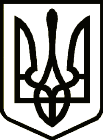 УКРАЇНАСРІБНЯНСЬКА СЕЛИЩНА РАДАРІШЕННЯ(дев’ята сесія восьмого скликання)21 липня  2021 року     								смт СрібнеПро затвердження переліку назв    вулиць та провулків в с. Олексинці, Прилуцького району, Чернігівської областіРозглянувши клопотання спеціаліста І категорії загального відділу  АНДРІЙЧЕНКО Лесі № 02-45/71 від 19.07.2021 щодо необхідності затвердження переліку назв вулиць та провулків в с. Олексинці, Прилуцького району, Чернігівської області відповідно ст.140 Конституції України, ч.1 ст.10, ст.25, п.41 ч.1 ст.26, ст.ст. 59, 73 Закону України "Про місцеве самоврядування в Україні", селищна  рада вирішила:Затвердити перелік вулиць та провулків в с. Олексинці, Прилуцького району, Чернігівської області: вулиця Вишнева;вулиця Грушевського;вулиця Зарудка;вулиця Кленова;вулиця Партизанська;вулиця Перемоги;вулиця Польова;вулиця Ювілейна;провулок Миру;провулок Першотравневий;провулок Тихий;провулок Шевченка;       провулок Ю. Білана2. Керуючому справами (секретарю) виконавчого комітету    Срібнянської селищної ради  ГЛЮЗО Ірині забезпечити оприлюднення даного рішення  в засобах масової інформації та направити його до Чернігівської  регіональної філії державного підприємства «Національні інформаційні  системи» Міністерства юстиції України.Контроль за виконанням даного рішення покласти на постійну      комісію з питань регламенту, депутатської етики, законності та правопорядку. Селищний голова                                                                Олена ПАНЧЕНКО